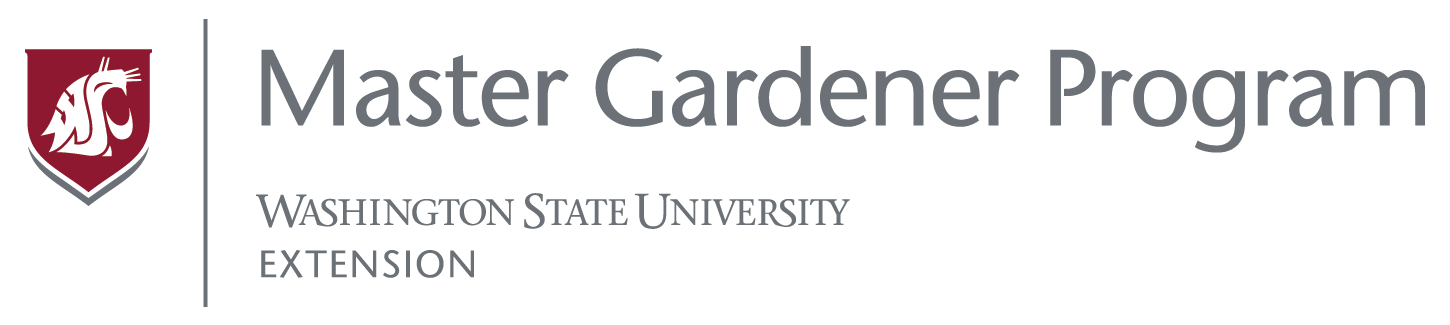 2016 Brown Bag ScheduleHeld at the Clallam County Courthouse Commissioner’s Room (223 East Fourth Street, Port Angeles)DateLecture SubjectPresenterJanuary 28Orchard PruningGordon Clark, Clark HorticulturalFebruary 11Soil Testing and Interpreting Test ResultsMeghan Adamire, Clallam County Conservation DistrictFebruary 25Starting SeedsLois Bellamy, Master GardenerMarch 10Plant Families and Crop RotationsRita Dinger, Master GardenerMarch 24Fungal DiseasesBob Cain, Master GardenerApril 14Installing Drip IrrigationJohn Holmes, Master GardenerApril 28Encouraging Bees in the GardenSelinda Barkhuis, Local GardenerMay 12Small Space GardeningSelinda Barkhuis, Local GardenerMay 26Lasagna GardeningAnn Murakami, Master GardenerJune 9Growing BrassicasBob Cain, Master GardenerJune 23Growing LavenderVictor Gonzalez, Victor’s LavenderJuly 14Growing CucurbitsMuriel Nesbitt, Master GardenerJuly 28Deconstructing DinnerLaura Lewis, Jefferson WSU DirectorAugust 11Wild Berries John Norgord, Master GardenerAugust 25Thyme in the Landscape, Garden, and KitchenSally Tysver, Master GardenerSeptember 8The Volatile Language of PlantsPam Larsen, Local GardenerSeptember 22Cover CropsBob Cain, Master GardenerOctober 13Trash or Treasure? Alternatives to Burning Landscape DebrisRita Cirulius, Master Gardener and Meggan Uecker, WSU Extension Sustainability CoordinatorOctober 27Rain Gardens and Runoff ControlDiane Ross, Master GardenerNovember 10SedumsMarsha Robin, Master GardenerDecember 8Planting Bare Root TreesJoe Holtrop, Clallam County Conservation District